騎士犁田被休旅車輾頭 安全帽保命真是千鈞一髮！苗栗縣竹南鎮中正路、和平路口，大年初4、22日中午發生一起驚險萬分的車禍事故。謝姓男子騎機車穿越苗栗縣竹南鎮中正路時，疑速度未控制好，看到休旅車在眼前，緊急煞車「犁田」滑倒，頭部剛好被休旅車左前輪輾過，幸好有全罩式安全帽保護，上半身一被撞就猛往後彈，經緊急送醫治療僅因頸椎挫傷住院觀察。整個驚險的事故畫面被目擊駕駛PO在臉書「竹南大小事」社團引起熱烈討論，多數臉友認為機車速度快是肇事主因，但臉友一致認為，好在有安全帽 要不然騎士就GG了！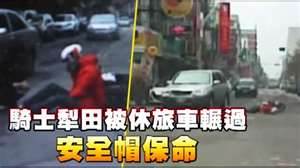 